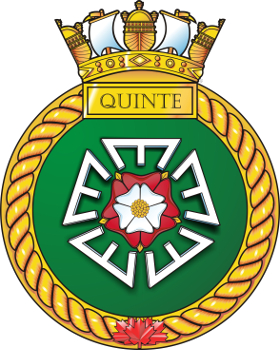 EVENT- EVENT- EVENT- EVENT- DETAILSWhen: When: Where: Where: Who May Sign Up: All Cadets are encouraged to sign up!Who May Sign Up: All Cadets are encouraged to sign up!Costs: N/A Costs: N/A Dress: Dress: OPI: OPI: Other Things Of Note: Heath card is a must for this activity. Results count towards monthly Cock of the Walk competition. Other Things Of Note: Heath card is a must for this activity. Results count towards monthly Cock of the Walk competition. Other Things Of Note: Heath card is a must for this activity. Results count towards monthly Cock of the Walk competition. Other Things Of Note: Heath card is a must for this activity. Results count towards monthly Cock of the Walk competition. CADET RANK AND NAMECADET RANK AND NAMECADET RANK AND NAMECADET RANK AND NAME113131223232333333443434553535663636773737883838993939101040401111414112124242131343431414444415154545161646461717474718184848191949492020505021215151222252522323535324245454252555552626565627275757282858582929595930306060